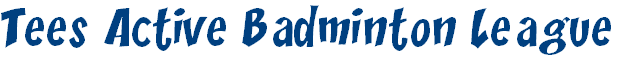  Tournament Referee  :      Mr. R H Cook		  ENTRY FEE - £4 per player for Ladies Singles/Doubles & Mixed. £5 per player for Gents Singles/Doubles		Entry Fees				£261.00	£229.00 Cash, £32.00 Cheques. 		TOTAL INCOME			£261.00		Hire of MTBC				£160.00  	4 Nights @ £40.00 per night.		Shuttles				£299.85	15doz @ £19.99 per doz.		Approx costs (based on 2017 costs): -			Shields	, Medals, Ribbons & 			  			Engraving Trophies			£129.70  			TOTAL EXPEND			£589.55	   	LOSS	 	      			£328.55.OPEN and HANDICAPPEDLOCAL LEAGUE TOURNAMENTMIDDLESBROUGH BADMINTON CLUB1st - 5th OCTOBER 2018OPEN and HANDICAPPEDLOCAL LEAGUE TOURNAMENTMIDDLESBROUGH BADMINTON CLUB1st - 5th OCTOBER 2018OPEN and HANDICAPPEDLOCAL LEAGUE TOURNAMENTMIDDLESBROUGH BADMINTON CLUB1st - 5th OCTOBER 2018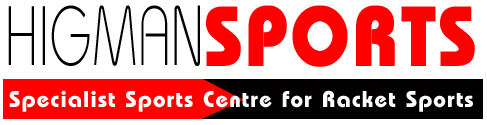 SUPPORTED BY